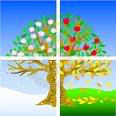 January 26, 2015Dear Oklahoma China Painters,I want to thank everyone who came to our January board meeting.  We had a very nice turn out and got a lot accomplished.  I want to thank the Sooner Porcelain Art Club for providing lunch.  The stew and cornbread was delicious.    We discussed our Annual Board Meeting that will be held on April 18, 2015 at the WOCP Museum in Oklahoma City.  The meeting will begin at 10:00 AM.  Your club table will cost $25.00 and is due by February 18, 2015. Your table needs to be set up by 9:00 am on the morning of April 18, 2015. The Theme this year is “Painting the Seasons”. I will be at the museum on Friday, April 17th, 2015, getting museum ready for our meeting.If you would like to setup your club’s table on Friday please let me know.We are having lunch catered by The Chuck House, for a cost of $10.00 a plate.   The lunch will be salad, chicken fried steak, mashed potatoes and gravy and Texas toast. As this is being catered, we need to have your RSVP and payment by March 30, 2015.Payment for your club table and lunch needs to be sent to:JERALEE McNEAL616 S. Main St.Ada, Oklahoma  74820Please plan to attend this meeting. We will be installing the officers for 2015-2016.Your club president was given a registration form for the 2016 Painting Retreat.  The information and form are also on our website: www.oklahomaworldorganizationofchinapaintersinc.comI hope you have a Happy Valentine’s Day, remember all the special caring people in your life.Susan Owen, PresidentOKWOCP, Inc.